Exit Slip-First DayBackground Information Lord of the Flies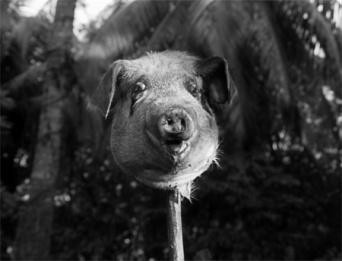 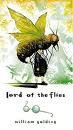 by William Golding Published in 1954“It was simply what seemed sensible for me to write after the warwhen everyone was thanking God they weren’t Nazis. I’d seen enough to realize that every single one of us could be Nazis.”_William GoldingWhat does this quote mean to you?